                                                                                 Sid 1 av 2
MOTION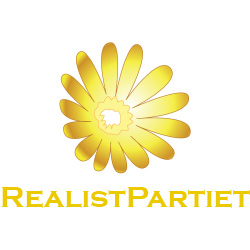 Till kommunalfullmäktige Bostadsmoduler – ”Snabba hus” Bakgrund Södertälje har som många andra kommuner bostadsbrist, och med en ständigt ökande befolkning så är det svårt att bygga ikapp det antal bostäder som verkligen behövs.
En grupp som är synnerligen utsatta är de unga vuxna i Södertälje. Många har inte hunnit bygga upp den ekonomi som krävs för att köpa sig en bostadsrätt, och även om de erbjuds en hyresrätt så är det till skyhöga hyror enligt vårt tycke. Bostadsmoduler som ”Snabba hus” kan vara en del av lösningen. MotiveringByggnationen pågår för fullt i Södertälje, men det kommer inte täcka det reella bostadsbehovet, i synnerhet ser vi de unga vuxna Södertäljeborna som en extra utsatt grupp med svårigheter att få en 1a bostad. Konceptet ”snabba hus” riktar sig mot unga vuxna mellan 18-35 år som är i behov av en bostad. Beslut att bygga 297 mobila hyreslägenheter har tagits i Västberga på en öde tomt.  Fördelen med dessa modullägenheter är att de kan stå upp till 15 år på tillfälliga bygglov och upprättas betydligt fortare och billigare än traditionella lägenheter. Därefter kan de flyttas till en annan anvisad plats inom kommunen ytterligare 15 år. Detta skall inte ses som en ersättning för det traditionella bostadsbyggandet i Södertälje, utan som ett komplement för att snabbt få tillgängliga bostäder till unga Södertäljebor till rimliga hyrespriser. BedömningVi gör bedömningen att detta är fullt möjligt att genomföra i Södertälje utan en utdragen beslutsprocess då vi har svårt att se att något av partierna i kommunfullmäktige skulle motsätta sig detta förslag.  Dessutom så saknar kommunen inte mark till att genomföra detta på, vi upplever det som att det inte finns några som helst hinder för att detta skall genomföras så snart som möjligt. 

                                                                                                                                                Sid 2 av 2Kommunfullmäktige Fullmäktige ska bevilja motionen och ge stadsbyggnadsnämnden i uppdrag att utreda vilket markområde i kommunen som är lämpligast att genomföra denna byggnation på, därpå kontakta lämplig leverantör av dessa bostadsmoduler. Södertälje 2015-03-27Sign:______________________Joakim Granberg (RP)
(Motion framtagen i samarbete med Lars- Göran Jonsson – RP)